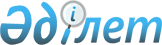 О внесении изменений в решение Мойынкумского районного маслихата от 20 декабря 2012 года № 10-2 "О районном бюджете на 2013 - 2015 годы"Решение Мойынкумского районного маслихата Жамбылской области от 28 мая 2013 года № 13-4. Зарегистрировано Департаментом юстиции Жамбылской области 5 июня 2013 года № 1949      Примечание РЦПИ.

      В тексте документа сохранена пунктуация и орфография оригинала.

      В соответствии со статьей 109 Бюджетного кодекса Республики Казахстан от 4 декабря 2008 года, статьей 6 Закона Республики Казахстан от 23 января 2001 года «О местном государственном управлении и самоуправлении в Республике Казахстан» и решением Жамбылского областного маслихата № 13-2 от 15 мая 2013 года «О внесении изменений в решение Жамбылского областного маслихата «Об областном бюджете на 2013-2015 годы» от 7 декабря 2012 года № 10-3» (зарегистрировано в Реестре государственной регистрации нормативных правовых актов № 1940) районный маслихат РЕШИЛ:



      1.Внести в решение Мойынкумского районного маслихата от 20 декабря 2012 года № 10-2 «О районном бюджете на 2013-2015 годы» (зарегистрировано в Реестре государственной регистрации нормативных правовых актов за № 1864, опубликовано 4 января 2013 года в газете «Мойынқұм таңы» № 2-3) следующие изменения:



      в пункте 1:



      в подпункте 1):

      цифры «5 035 567» заменить цифрами «5 039 880»;

      цифры «882 565» заменить цифрами «920 724»;

      цифры «9 705» заменить цифрами «9 807»;

      цифры «4 350» заменить цифрами «8 261»;

      цифры «4 138 947» заменить цифрами «4 101 088»;



      в подпункте 2):

      цифры «5 096 014» заменить цифрами «5 100 327».



      Приложение № 1 к указанному решению изложить в новой редакции согласно приложению к настоящему решению.



      2.Настоящее решение вступает в силу со дня государственной регистрации в органах юстиции и вводится в действие с 1 января 2013 года.

      

      Председатель сессии                        Секретарь

      районного маслихата                        районного маслихата

      Б. Исабеков                                Ш. Исабеков 

Приложение

      к решению Мойынкумского района

      № 13-4 от 28 мая 2013 года      Приложение № 1

      к решению Мойынкумского

      районного маслихата № 10-2

      от 20 декабря 2012 года  Бюджет Мойынкумского района на 2013 год
					© 2012. РГП на ПХВ «Институт законодательства и правовой информации Республики Казахстан» Министерства юстиции Республики Казахстан
				КатегорияКатегорияКатегорияКатегорияСумма, тыс. тенгеКлассКлассКлассСумма, тыс. тенгеПодклассПодклассСумма, тыс. тенгеНаименованиеСумма, тыс. тенге123451. ДОХОДЫ5 039 8801Налоговые поступления920 72401Подоходный налог115 8772Индивидуальный подоходный налог115 87703Социальный налог102 1431Социальный налог102 14304Налог на собственность690 7691Налог на имущество657 6913Земельный налог3 7424Налог на транспортные средства28 5025Единый земельный налог83405Внутренние налоги на товары, работы и услуги9 2602Акцизы3 3013Поступления за использование природных и других ресурсов2 9484Сборы за ведение предпринимательской и профессиональной деятельности2 9515Налог на игорный бизнес6008Обязательные платежи, взимаемые за совершение юридически значимых действий и (или) выдачу документов уполномоченными на то государственными органами или должностными лицами2 6751Государственная пошлина2 6752Hеналоговые поступления9 80701Доходы от государственной собственности2885Доходы от аренды имущества, находящегося в государственной собственности28804Штрафы, пени, санкции, взыскания, налагаемые государственными учреждениями, финансируемыми из государственного бюджета, а также содержащимися и финансируемыми из бюджета (сметы расходов) Национального Банка Республики Казахстан3 0331Штрафы, пени, санкции, взыскания, налагаемые государственными учреждениями, финансируемыми из государственного бюджета, а также содержащимися и финансируемыми из бюджета (сметы расходов) Национального Банка Республики Казахстан, за исключением поступлений от организаций нефтяного сектора3 03306Прочие неналоговые поступления6 4861Прочие неналоговые поступления6 4863Поступление от продажи основного капитала8 26103Продажа земли и нематериальных активов8 2611Продажа земли8 2062Продажа нематериальных активов554Поступление трансфертов4 101 08802Трансферты из вышестоящих органов государственного управления4 101 0882Трансферты из областного бюджета4 101 088АдминистраторАдминистраторАдминистраторСумма, тыс. тенгеПрограммаПрограммаСумма, тыс. тенгеНаименованиеСумма, тыс. тенге123452. РАСХОДЫ5 100 32701Государственные услуги общего характера364 862112Аппарат маслихата района (города областного значения)17 287001Услуги по обеспечению деятельности маслихата района (города областного значения)16 555003Капитальные расходы государственного органа732122Аппарат акима района (города областного значения)137 239001Услуги по обеспечению деятельности акима района (города областного значения)105 739003Капитальные расходы государственного органа31 500123Аппарат акима района в городе, города районного значения, поселка, аула (села), аульного (сельского) округа181 466001Услуги по обеспечению деятельности акима района в городе, города районного значения, поселка, аула (села), аульного (сельского) округа177 206022Капитальные расходы государственного органа4 260452Отдел финансов района (города областного значения)14 716001Услуги по реализации государственной политики в области исполнения бюджета района (города областного значения) и управления коммунальной собственностью района (города областного значения)13 108003Проведение оценки имущества в целях налогообложения958010Приватизация, управление коммунальным имуществом, постприватизационная деятельность и регулирование споров, связанных с этим300018Капитальные расходы государственного органа350453Отдел экономики и бюджетного планирования района (города областного значения)14 154001Услуги по реализации государственной политики в области формирования и развития экономической политики, системы государственного планирования и управления района (города областного значения)13 854004Капитальные расходы государственного органа30002Оборона2 500122Аппарат акима района (города областного значения)2 500005Мероприятия в рамках исполнения всеобщей воинской обязанности2 50003Общественный порядок, безопасность, правовая, судебная, уголовно-исполнительная деятельность890458Отдел жилищно-коммунального хозяйства, пассажирского транспорта и автомобильных дорог района (города областного значения)890021Обеспечение безопасности дорожного движения в населенных пунктах89004Образование2 704 375464Отдел образования района (города областного значения)344 495009Обеспечение деятельности организаций дошкольного воспитания и обучения256 571040Реализация государственного образовательного заказа в дошкольных организациях образования87 924464Отдел образования района (города областного значения)1 721 330003Общеобразовательное обучение1 606 309006Дополнительное образование для детей115 021464Отдел образования района (города областного значения)119 257001Услуги по реализации государственной политики на местном уровне в области образования9 587004Информатизация системы образования в государственных учреждениях образования района (города областного значения)10 000005Приобретение и доставка учебников, учебно-методических комплексов длягосударственных учреждений образования района (города областного значения)15 693007Проведение школьных олимпиад, внешкольных мероприятий и конкурсов районного (городского) масштаба1 707012Капитальные расходы государственного органа150015Ежемесячная выплата денежных средств опекунам (попечителям) на содержание ребенка -сироты (детей-сирот), и ребенка (детей), оставшегося без попечения родителей9 144067Капитальные расходы подведомственных государственных учреждений и организаций72 976466Отдел архитектуры, градостроительства и строительства района (города областного значения)519 293037Строительство и реконструкция объектов образования519 29306Социальная помощь и социальное обеспечение135 394123Аппарат акима района в городе, города районного значения, поселка, аула (села), аульного (сельского) округа5 033003Оказание социальной помощи нуждающимся гражданам на дому5 033451Отдел занятости и социальных программ района (города областного значения)106 140002Программа занятости19 560004Оказание социальной помощи на приобретение топлива специалистам здравоохранения, образования, социального обеспечения, культуры, спорта и ветеринарии в сельской местности в соответствии с законодательством Республики Казахстан6 000005Государственная адресная социальная помощь8 900006Оказание жилищной помощи600007Социальная помощь отдельным категориям нуждающихся граждан по решениям местных представительных органов20 135010Материальное обеспечение детей-инвалидов, воспитывающихся и обучающихся на дому1 165016Государственные пособия на детей до 18 лет36 300017Обеспечение нуждающихся инвалидов обязательными гигиеническими средствами и предоставление услуг специалистами жестового языка, индивидуальными помощниками в соответствии с индивидуальной программой реабилитации инвалида13 480451Отдел занятости и социальных программ района (города областного значения)24 221001Услуги по реализации государственной политики на местном уровне в области обеспечения занятости и реализации социальных программ для населения23 571011Оплата услуг по зачислению, выплате и доставке пособий и других социальных выплат500021Капитальные расходы государственного органа15007Жилищно-коммунальное хозяйство1 352 587466Отдел архитектуры, градостроительства и строительства района (города областного значения)1 111074Развитие и обустройство недостающей инженерно-коммуникационной инфраструктуры в рамках второго направления Программы занятости 20201 111123Аппарат акима района в городе, города районного значения, поселка, аула (села), аульного (сельского) округа7 500014Организация водоснабжения населенных пунктов7 500458Отдел жилищно-коммунального хозяйства, пассажирского транспорта и автомобильных дорог района (города областного значения)45 000012Функционирование системы водоснабжения и водоотведения45 000466Отдел архитектуры, градостроительства и строительства района (города областного значения)1 244 245058Развитие системы водоснабжения и водоотведения в сельских населенных пунктах1 244 245123Аппарат акима района в городе, города районного значения, поселка, аула (села), аульного (сельского) округа6 454008Освещение улиц населенных пунктов3 904009Обеспечение санитарии населенных пунктов2 550458Отдел жилищно-коммунального хозяйства, пассажирского транспорта и автомобильных дорог района (города областного значения)48 277015Освещение улиц в населенных пунктах6 000018Благоустройство и озеленение населенных пунктов42 27708Культура, спорт, туризм и информационное пространство154 936455Отдел культуры и развития языков района (города областного значения)58 600003Поддержка культурно-досуговой работы58 600465Отдел физической культуры и спорта района (города областного значения)2 000006Проведение спортивных соревнований на районном (города областного значения) уровне500007Подготовка и участие членов сборных команд района (города областного значения) по различным видам спорта на областных спортивных соревнованиях1 500455Отдел культуры и развития языков района (города областного значения)29 213006Функционирование районных (городских) библиотек29 213456Отдел внутренней политики района (города областного значения)29 194002Услуги по проведению государственной информационной политики через газеты и журналы27 627005Услуги по проведению государственной информационной политики через телерадиовещание1 567455Отдел культуры и развития языков района (города областного значения)8 577001Услуги по реализации государственной политики на местном уровне в области развития языков и культуры6 957010Капитальные расходы государственного органа350032Капитальные расходы подведомственных государственных учреждений и организаций1 270456Отдел внутренней политики района (города областного значения)20 227001Услуги по реализации государственной политики на местном уровне в области информации, укрепления государственности и формирования социального оптимизма граждан7 881003Реализация мероприятий в сфере молодежной политики12 196006Капитальные расходы государственного органа150465Отдел физической культуры и спорта района (города областного значения)7 125001Услуги по реализации государственной политики на местном уровне в сфере физической культуры и спорта6 775004Капитальные расходы государственного органа35010Сельское, водное, лесное, рыбное хозяйство, особо охраняемые природные территории, охрана окружающей среды и животного мира, земельные отношения98 203454Отдел предпринимательства и сельского хозяйства района (города областного значения)7 840099Реализация мер по оказанию социальной поддержки специалистов7 840473Отдел ветеринарии района (города областного значения)29 929001Услуги по реализации государственной политики на местном уровне в сфере ветеринарии11 979003Капитальные расходы государственного органа150005Обеспечение функционирования скотомогильников (биотермических ям)800006Организация санитарного убоя больных животных2 000007Организация отлова и уничтожения бродячих собак и кошек1 500008Возмещение владельцам стоимости изымаемых и уничтожаемых больных животных, продуктов и сырья животного происхождения1 000009Проведение ветеринарных мероприятий по энзоотическим болезням животных3 500010Проведение мероприятий по идентификации сельскохозяйственных животных1 000032Капитальные расходы подведомственных государственных учреждений и организаций8 000463Отдел земельных отношений района (города областного значения)7 883001Услуги по реализации государственной политики в области регулирования земельных отношений на территории района (города областного значения)7 733007Капитальные расходы государственного органа150473Отдел ветеринарии района (города областного значения)52 551011Проведение противоэпизоотических мероприятий52 55111Промышленная, архитектурная, градостроительная и строительная деятельность14 255466Отдел архитектуры, градостроительства и строительства района (города областного значения)14 255001Услуги по реализации государственной политики в области строительства, улучшения архитектурного облика городов, районов и населенных пунктов области и обеспечению рационального и эффективного градостроительного освоения территории района (города областного значения)9 005013Разработка схем градостроительного развития территории района, генеральных планов городов районного (областного) значения, поселков и иных сельских населенных пунктов4 900015Капитальные расходы государственного органа35012Транспорт и коммуникации189 346458Отдел жилищно-коммунального хозяйства, пассажирского транспорта и автомобильных дорог района (города областного значения)189 346023Обеспечение функционирования автомобильных дорог189 34613Прочие66 798123Аппарат акима района в городе, города районного значения, поселка, аула (села), аульного (сельского) округа21 168040Реализация мер по содействию экономическому развитию регионов в рамках Программы «Развитие регионов»21 168452Отдел финансов района (города областного значения)13 400012Резерв местного исполнительного органа района (города областного значения)13 400454Отдел предпринимательства и сельского хозяйства района (города областногозначения)13 654001Услуги по реализации государственной политики на местном уровне в области развития предпринимательства, промышленности и сельского хозяйства13 504007Капитальные расходы государственного органа150458Отдел жилищно-коммунального хозяйства, пассажирского транспорта и автомобильных дорог района (города областного значения)18 576001Услуги по реализации государственной политики на местном уровне в области жилищно-коммунального хозяйства, пассажирского транспорта и автомобильных дорог8 178013Капитальные расходы государственного органа10 39814Обслуживание долга6452Отдел финансов района (города областного значения)6013Обслуживание долга местных исполнительных органов по выплате вознаграждений и иных платежей по займам из областного бюджета615Трансферты16 175452Отдел финансов района (города областного значения)16 175006Возврат неиспользованных (недоиспользованных) целевых трансфертов16 1753. ЧИСТОЕ БЮДЖЕТНОЕ КРЕДИТОВАНИЕ49 790Бюджетные кредиты57 12310Сельское, водное, лесное, рыбное хозяйство, особо охраняемые природные территории, охрана окружающей среды и животного мира, земельные отношения57 123454Отдел предпринимательства и сельского хозяйства района (города областного значения)57 123009Бюджетные кредиты для реализации мер социальной поддержки специалистов57 1235Погашение бюджетных кредитов7 33301Погашение бюджетных кредитов7 333111Погашение бюджетных кредитов, выданных из местного бюджета до 2005 года юридическим лицам1 800113Погашение бюджетных кредитов, выданных из местного бюджета физическим лицам5 5335. Дефицит (профицит) бюджета-110 2376. Финансирование дефицита (использование профицита) бюджета110 2377Поступление займов57 12301Внутренние государственные займы57 12302Договоры займа57 12316Погашение займов5 533452Отдел финансов района (города областного значения)5 533008Погашение долга местного исполнительного органа перед вышестоящим бюджетом5 5338Используемые остатки бюджетных средств58 64701Остатки бюджетных средств58 64701Свободные остатки бюджетных средств58 647